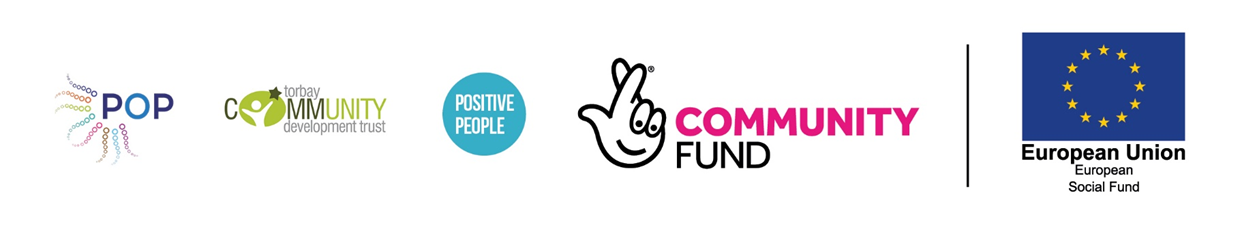 Information for ApplicantsPeer Support Co-ordinatorHours: 	 		Full time 37.5 hoursStarting salary: 	£25,569Holiday entitlement: 	25 days per annum, plus designated bank holidaysBased: 		      	4-8 Temperance Street, TorquayClosing date:         	Tuesday 4 January at 12pmInterview dates:      	Please confirm that you are available for 1st interview on Monday 10 and/or Tuesday 11 January online AND for 2nd interview on Monday 17 January in Torbay. Please give any times when you would not be available on these days. Applicants are asked not to attach a CV to their submitted application form, or to enclose copies of references.  Applicants are specifically advised to refer to both the job description and the person specification when completing part 4 of the application form.Please be advised that applicants not short listed for interview will not be informed.Please return completed applications to:AdministrationTorbay Community Development Trust4-8 Temperance StreetTorquayTQ2 5PUEmail: info@torbaycdt.org.ukThank you for the interest you have shown in this post, we look forward to receiving your completed application form.Thank you for the interest you have shown in this post.  For more information about Torbay Community Development Trust: www.torbaycdt.org.ukPositive People is funded by the European Social Fund and the National Lottery Community Fund.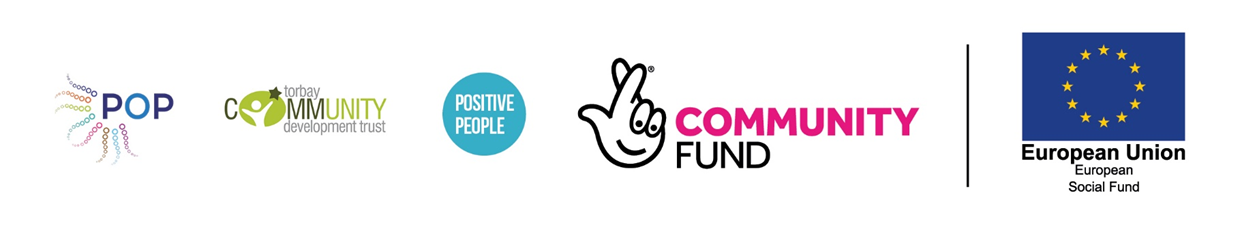 JOB DESCRIPTIONPOST TITLE:  		Peer Development Co-ordinator BASE:   	 Flexible: working from home and/or community based in TorbayPAY POINT:  		£25,569    CONTRACT:		Fixed term until March 2023HOURS:  		Full time 37.5 hoursACCOUNTABLE To:	Community EnablerRESPONSIBLE:  	Co-ordinating, supporting and developing a team of Peers and Learners Purpose:To work with the Community Enabler and Community Guru as part of the Positive People project team to support people furthest from the labour market to build their confidence and achieve their goals. This role will link and collaborate closely with the same role in Plymouth hosted by POP and local stakeholders but most importantly peers to enable groups to form, learning packages to be co designed and delivered with peers and stimulate group activities that assist peers in living fulfilled lives.The post holder will work with peers to develop a peer support community for people furthest from the labour market. The service should assist people to develop through a peer support community approach and have defined a number of voluntary roles:Peer Development Co-ordinator – this rolePeer Trainer – co-designing and delivering learning packages for peersPeer Buddy – providing a buddy / mentor role for other peersPeer Supporter – wide range of activities that a peer wishes to get involved inThis role will work with the Community Enabler to further develop a suite of activities, including 1:1 sessions, group work, activities, volunteering, learning / training packages and employment support (utilising partner programmes and services).(Our) Values:Strengths-based Solution-focused Positive ApproachCollaborative / peer ledTrauma informedStrengths-based practice works to the principle that every person has existing strengths (abilities, internal and external resources, resilience, and resourcefulness, potential) which they can be supported and facilitated to tap into and build on to increase control of their life, promote their wellbeing and development, and achieve their outcomes.  MAIN RESPONSIBILITIESTo assist in the development and co-ordination of a peer support project for people furthest from the labour market.To ensure all activities are recorded and monitoredTo ensure that all practice embodies strengths-based practice and personal learning principles, qualities, values and standards. This will include ensuring that peers are at all times leading and defining their learning and development needs and are supported to achieve their personal outcomes.To support the recruitment, training and support of peers.To ensure that staff and peers have the personal qualities, knowledge and skills appropriate to their role.  This will include the provision and receipt of regular supervision, coaching meetings to work alongside new peers and develop the team.To model an approach to inclusive training and learning, in which people providing and receiving support, can share and reflect on their experiences of learning and self- management. To ensure that all communications and resources used (verbal, non- verbal and written) demonstrates solution and strength-based approach reflecting these qualities, values and principles, using inclusive language.To collate, monitor and report progress against targets relevant to the post/project.To ensure practice and procedure adheres to the requirements of equal opportunity, diversity and inclusion policiesTo be part of planning and prioritising personal and team/peer group workloads demonstrating an appropriate balance between service need and the wellbeing of others.To work closely with the other relevant organisations and groups within the community.To connect with wider volunteer/peer support networks developing relationships and opportunities.To facilitate the co design of learning packages ensuring the involvement of peers, including evaluating success and planning for future delivery.To be involved in gathering peer feedback.PERSON SPECIFICATION/ ROLE PROFILE.For each point please explain an example of how you have met these requirements in previous roles or through other relevant experience.DBS ChecksThis role works unsupervised with adults that are vulnerable due to mental health. It is therefore subject to an enhanced DBS check for working with adults.  	POSITIVE PEOPLE IS FUNDED BY THE EUROPEAN SOCIAL FUND AND THE NATIONAL LOTTERY, THROUGH THE BIG LOTTERY FUND.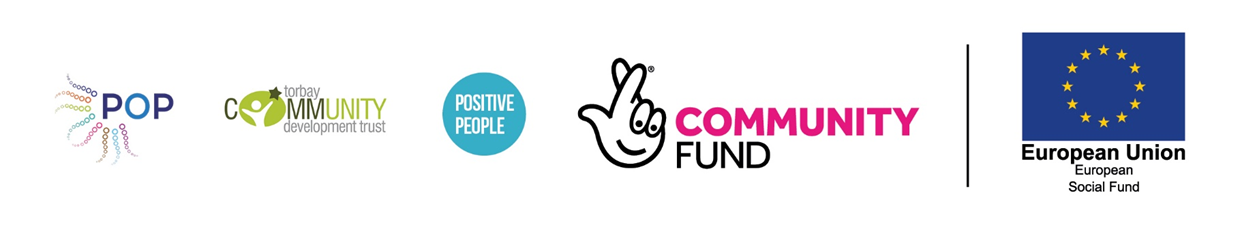 APPLICATION FORM for post of: Peer Support Co-ordinatorSupporting Your ApplicationYour application form plays an essential part in our choosing the right person for this position.  Your application is the only source of information that will inform the recruiting manager whether to short list you for an interview.

In the information supplied to you about this job you will find a job description and person specification.  The person specification identifies the experience, skills, personal attributes and, where appropriate, qualifications which form the selection criteria for this post.  Please use the space below in order to advise us as to how you meet these selection criteria, giving concise examples of how you have used these skills and knowledge in previous situations.  You may attach further sheets if necessary.  It is important for you to provide the recruiting manager with as much relevant information as possible as assumptions will not be made.The appointment will be subject to a satisfactory DBS check and referencesI hereby declare that the particulars I have given on this form are correct.  Any falsification will give cause for dismissal.Signature: Date:CategoryEssential / DesirableEssential / DesirableAssessment methodAssessment methodAssessment methodCategoryEssential / DesirableEssential / DesirableApplicationInterviewInterviewEducation and QualificationsEducation and QualificationsEducation and QualificationsEducation and QualificationsEducation and QualificationsEducation and QualificationsEvidence of counselling qualification/professional qualification and practiceDDxExperience of working with peers/volunteers in a supportive capacity E E xExperience of a role of supporting others to achieve positive wellbeing, i.e. supporting mentoring or signpostingEExxxLearning and DevelopmentLearning and DevelopmentLearning and DevelopmentLearning and DevelopmentLearning and DevelopmentLearning and DevelopmentEvidence of continuous professional development and learning relevant to the role. E ExxxPrevious ExperiencePrevious ExperiencePrevious ExperiencePrevious ExperiencePrevious ExperiencePrevious Experience1 years’ experience of a peer / volunteer support and supervision role.EExxxExperience in the assessment of peer/volunteer needs using supervision and appraisal.EExxxExperience of working in a Recovery college / or training environmentDDxxxExperience of working in partnership with people who use services and their supporters (individual and collective)EExxxBe familiar with the most effective ways to support volunteers, peer trainers and peer supporters.EExxxExperience of collaborative working with relevant services.EExxxKnowledge, Skills and AbilitiesKnowledge, Skills and AbilitiesKnowledge, Skills and AbilitiesKnowledge, Skills and AbilitiesKnowledge, Skills and AbilitiesKnowledge, Skills and AbilitiesStrong interpersonal / communication skillsAbility to build good rapport, understand the skills involved in being an “Active listener” Demonstrate the need to develop the peers and learner’s potential and skill development.EExxxKnowledge and experience of delivering group work and training.EExxxAn awareness of the diverse backgrounds and needs of our peers.EExxxUnderstanding of the need for flexibility, creativity and adaptability in the learning environment.EExXXKnowledge of ways to create opportunities for peers / volunteers and learners to develop their knowledge and skills.EExxxBe able to support and signpost peers / volunteers and learners to other opportunities, including employment.DDxxxKnowledge of the Equality Act, Disability and discrimination act 2005.EExxxDemonstrate an understanding of the difference between employability and employment skills.DDxxxEvidence of effective team working with other staff members, trainers, peers and volunteers. EExxxICT skills including Microsoft officeEEPersonal QualitiesPersonal QualitiesPersonal QualitiesPersonal QualitiesPersonal QualitiesPersonal QualitiesPersonal QualitiesCaring and warmExxEmpathic and sensitiveExxNon-judgemental and fairExxEnthusiastic and positive- ExxAble to think creatively ExxxxxAble to empower and motivate othersE		x		x		xxxDemonstrable interpersonal communication skillsEName: Address:Post code:					Telephone:Email:			1.	Education and Training1.	Education and Training1.	Education and Training1.	Education and Training1.	Education and TrainingSchool / College / Institute etc.School / College / Institute etc.School / College / Institute etc.Subject studied / Qualifications gainedSubject studied / Qualifications gained2.	Employment History2.	Employment History2.	Employment History2.	Employment History2.	Employment HistoryCurrent/last employerCurrent/last employerCurrent/last employerCurrent/last employerCurrent/last employer   FromToName of Employer/Position Held/Key DutiesName of Employer/Position Held/Key Duties    Reason for  leavingPrevious employment including voluntary workPrevious employment including voluntary workPrevious employment including voluntary workPrevious employment including voluntary workPrevious employment including voluntary work   FromToName of Employer/Position Held/key dutiesName of Employer/Position Held/key duties    Reason for  leavingInterests and hobbiesPersonal Statement Please include no more than 2 additional pagesDisabilityUnder the Equality Act 2010 which replaced and incorporates the remit of the Disability Discrimination Act (DDA) 2005 a disability is defined as physical, sensory or mental impairment which has, or is expected to have a substantial and long-term adverse effect on a person's ability to carry out normal day to day activities.Torbay Community Development Trust adopts the ‘Positive About Disabled People’ logo.  This means if you consider yourself to have a disability according to the above definition you are guaranteed an interview if you meet the minimum criteria as detailed on the attached Person Specification. Do you consider yourself to have a disability according to the above definition?     Yes			   No		  Do not wish to disclosePlease confirm whether you require any additional support in order to attend an interview.Access To Transport:     Yes	   NoHave you ever been convicted of a criminal offence? YES/NO	       If YES, please give details of any criminal convictions (with dates) in the space below. Previous Convictions: Because of the nature of the work for which you are applying, this post is exempt from the provision of Section 4 (2) of the Rehabilitation of Offenders Act 1974 by virtue of the Rehabilitation of Offenders Act 1974 (Exemptions) Order 1975.  Applicants are, therefore, not entitled to withhold information about convictions which for other purposes are ‘spent’ under the provisions of the Act and, in the event of employment any failure to disclose such convictions could result in dismissal or disciplinary action by the organisation.  Any information given will be completely confidential and will be considered only in relation to an application for the position to which the order applies.Referees Please include your present employer (or most recent).  If you do not want your referees to be approached without your prior consent please tick the appropriate box.Referees Please include your present employer (or most recent).  If you do not want your referees to be approached without your prior consent please tick the appropriate box.1                                                             211   1                                               1    1